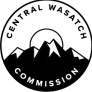 AGENDA Central Wasatch Commision Board Meeting Monday: May 3, 2021 3:30 p.m. - 5:30 p.m. NOTICE OF ELECTRONIC MEETING In view of the current COVID-19 pandemic: 1. This meeting will occur only electronically, without a physical location, as authorized by the Governor’s Executive Order dated March 18, 2020 (the “Governor’s Order”) and related legislation enacted by the Utah Legislature since that date. (See the attached written determination of the Chair of the CWC Board that conducting this meeting with a physical anchor location presents a substantial risk to the health and safety of those who may be present at the anchor location). The public may remotely hear the open portions of the meeting through live broadcast by connecting to: https://zoom.us/j/92408999260?pwd=VlhvQzBNTnNkbEVyT000ZnRKUHZVZz09 2. Written public comments received before commencement of the meeting will be either summarized or read into the record by the Chair or a designee. Such comments should be submitted via the following: https://forms.gle/9u2JaXtHqb9mod8d6 3. Comments may also be submitted during the meeting from meeting attendees by following comment instructions from the Chair. 3:30 p.m. OPENING CENTRAL WASATCH COMMISSION BOARD MEETING 1. Commissioner Christopher F. Robinson will conduct the meeting as Chair of the Board, (the “Board”) of the Central Wasatch Commission (“CWC”). (Action)  The Board will consider approving the Minutes of the April 5, 2021 Board Meeting. Page -2-3:35 p.m. COMMITTEE AND PROJECT REPORTS 1. Executive Committee: Minutes of April 19, 2021 Executive Committee Meeting included in packet: Chair Robinson will review and answer questions. 2. Budget/Finance Committee: Minutes of April 13, 2021 Budget Finance Audit Committee Meeting are included in the board packet. Commissioner Silvestrini will present the tentative 2021/22 budget, establishing timeframe for public hearing, and budget approval timeframe. Date for submission to Utah StateAuditor Office: 6/22/2021. (Action): The Board will consider Resolution 2021-06 - A Resolution /tentatively Adopting a Tentative Budget for the Period of 1 July 2021 Through 30 June 2022:; Providing for Public Inspection of Such Budget; Establishing the Time and Place of Such Budget; and Providing for Newspaper Publication of Such Public Hearing  3. Transportation Committee: No Meeting in April 2021.4. Short Term Project Committee: Minutes of the April 27, 2021 Short Term Project Committee ARE are included in the board packet. Commissioner Bradley will present the short term projects selected for funding. (Action) Verbal approval - The Board will consider approving short term projects as recommended by the Short Term Projects Committee. 5. Legislative/Land Tenure Committee: No Meeting in April 2021 6. Environmental Dashboard : verbal update7. Stakeholders Council Information- Minutes of the April 21, 2021 and April 28, 2021 Stakeholders Council Meetings are included in the board packet. Minutes of the Stakeholder Council Trails Committee of April 8, 2021 and Stakeholders Council Preservation Committee of April 29, 2021 are posted on the  public notice website. Millcreek and Visitor Use committees did not meet.(Action) The Board will consider Resolution 2021-07 - A Resolution Approving and Ratifying Amended Rules and Procedures for the CWC Stakeholders Council. Page -3- 4:00 p.m. MOUNTAIN TRANSPORTATION SYSTEM  - The Commission will continue discussion regarding items and information for the Mountain Transportation System.   5:10 p.m. PUBLIC COMMENTThe Board will adjourn to Closed Session5:20 p.m. Closed Session for discussion of personnel competency items. 5:25 p.m. The Board will adjourn Closed Session.5:25 p.m. Board Reconvenes5:30 p.m. Adjournment__________________________________________________________________CERTIFICATE OF POSTING At or before 3:30 p.m. on April 30th, 2021, the undersigned hereby certify that the above notice and agenda was (1) posted on the Utah Public Notice Website created under UTAH CODE ANN. 63F-1-701; and (2) provided to The Salt Lake Tribune and/or Deseret News and to a local media correspondent This meeting is being conducted only electronically without a physical location as authorized by the Governor’s Executive Order dated March 18, 2020, and related legislation enacted by the Utah Legislature (HB5002) due to the national/state/local directives related to COVID-19. The audio recording and transcript of the meeting will be posted for public review. Final action may be taken in relation to any topic listed on the agenda, including but not limited to adoption, rejection, amendment, addition of conditions and variations of options discussed. Members of the Commission will participate electronically. Meetings may be closed for reasons allowed by statute. In compliance with the Americans with Disabilities Act, individuals needing special accommodations or assistance during this meeting shall notify the CWC’s Administrator at (801) 230-2506 at least 24 hours prior to the meeting. TDD number is (801) 270-2425 or call Relay Utah at #711. Kaye Mickelson: Central Wasatch Commission Office Administrator  Page -4- ______________________________________________________________________________Letter of Determination of the Chair of the Board of the Central Wasatch Commission Concerning Electronic Meeting Anchor Location PURSUANT TO UTAH CODE ANN. 52-4-207(4),I, as the Chair of the Board of Commissioners (the “Board”) of the Central Wasatch Commission, hereby determine that conducting Board meetings at any time during the next 30 days at an anchor location presents a substantial risk to the health and safety of those who may be present at the anchor location. The World Health Organization, The President of the United States, The Governor of Utah, and the Salt Lake County Mayor and Health Department, have all recognized that a global pandemic exists related to the new strain of the coronavirus, SARS-CoV-2 (COVID-19) Due to the nature of emergency caused by the global pandemic, I find that conducting a meeting at an anchor location under the current state of public health emergency constitutes a substantial risk to the health and safety of those who may be present at the location. According to information from state epidemiology experts, Utah is currently in an acceleration phase, which has the potential to overwhelm the state’s healthcare system. DATED: May 1, 2021 ATTEST: CENTRAL WASATCH COMMISSION Michael J. Peterson, Secretary		 Christopher F. Robinson, Chair___________________________________________________________________________________Additional how to connect to the meeting information: Please click the link below to join the webinar: https://zoom.us/j/92408999260?pwd=VlhvQzBNTnNkbEVyT000ZnRKUHZVZz09 Passcode: 606313 Or iPhone one-tap : US: +16699009128,,92408999260#,,,,*606313# or +12532158782,,92408999260#,,,,*606313# Or Telephone: Dial(for higher quality, dial a number based on your current location) US: +1 669 900 9128 or +1 253 215 8782 or +1 346 248 7799 or +1 646 558 8656 or +1 301 715 8592 or +1 312 626 6799 Webinar ID: 924 0899 9260 Passcode: 606313 International numbers available: https://zoom.us/u/aj2xICZdc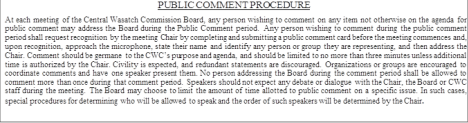 